SPANISH TOWN, JAMAICA — June 19th – 25th, 2020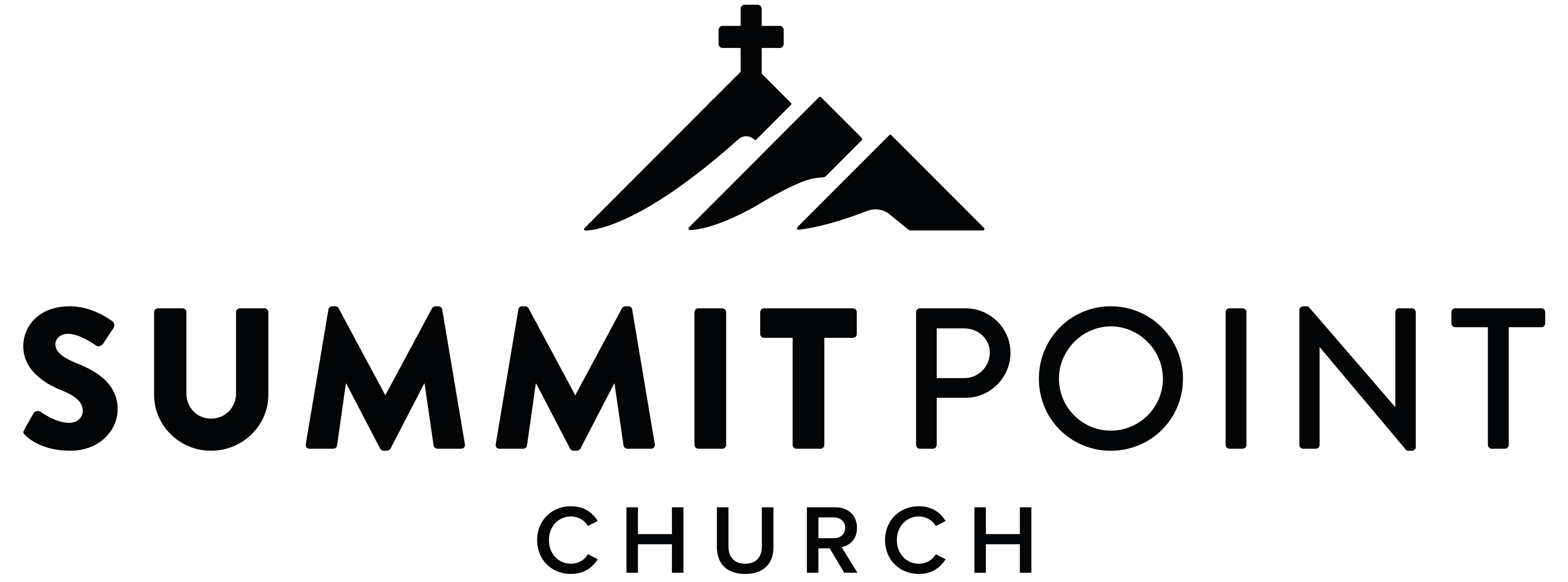 Missions ApplicationReturn to: Summit Point Church, Attn: Elissa Harkness401 Cimmeron Drive, East Peoria, IL 61550 — Phone: 309-263-1300ALL APPLICATIONS MUST BE TURNED IN WITH THE $100 APPLICATION FEE BY MARCH 1stPERSONAL (Full name as it appears on your Birth Certificate or Passport)Last Name:                                                             First Name:                                                M.I. Nickname: Address: 				         City/State:				     Zip:E-mail address:Phone:	Home (       )				Work (      )		Cell     (        )				Date of Birth: 				          Age:		  Male        Female   Single	Engaged	Married	 Separated	   Divorced	     WidowedIs your family supportive of your desire to serve in this ministry? CHURCH INFORMATIONAre you a regular attender of Summit Point Church?		   Yes		   NoAre you a member of Summit Point Church?			   Yes		   NoAre you a regular attender of another Church?		   Yes		   No	Name and address of Church: When did you start attending Summit Point Church?	     Month	     Year		Are you in a Summit Point Church Small Group?	Yes	 NoWho is your Small Group Leader? Previous church background before Summit:Which Summit volunteer ministry are you presently serving with?Briefly List your previous ministry involvements at Summit or outside Summit: Please list your spiritual gifts: Briefly list any previous experience in missions: (i.e. inner city, international students, refugees, another country, etc.)SKILLSPlease list all specialized skills which you have developed and are able to use: (i.e. construction, medical, church planting, management, teaching, counseling, music, drama, evangelism, etc.)Skill/Language		Fair		Good		Excellent		ProfessionalEMPLOYMENT    Employed		 Self-Employed		Retired		 Unemployed		Student		OtherEmployer:						Address:City/State:					Zip:			Position:How long have you been with your current employer?What restrictions do you foresee regarding the time away from your employment?SPIRITUAL LIFEPlease indicate the nature of your present relationship with Jesus Christ.Right now in my spiritual journey, I am a…..    New Believer (recently trusted Christ)    Growing believer (trusted Christ, developing as a follower of His)    Maturing believer (experiencing life as a fully devoted follower of Christ)How would you describe your prayer and Bible study habits?    Very Consistent	    Consistent	   Irregular	   Needs workWhy do you want to participate in this mission trip or serve on this mission leadership team?CHARACTER REFERENCESCharacter Reference - phone call may be made to each person listed belowSPC Staff Member:						Length of Time Known:Small Group Leader:						Length of Time Known:		Home/Cell Phone:					Work Phone:Other Reference:						Length of Time Known:		Nature of the relationship:		Home/Cell Phone:					Work Phone:Other Reference:						Length of Time Known:		Nature of the relationship:		Home/Cell Phone:					Work Phone:PASSPORT INFORMATIONDo you have a valid passport?		Yes		No		Passport #										Expiration Date:CONTACT INFORMATIONIn case of an emergency contact:Phone:						Relationship:MEDICAL INFORMATIONDescribe your health in general:Do you have any special health, medical or dietary restrictions?		Yes			NoIf yes, please include a description of all conditions which may limit your abilities:Have you had a tetanus shot in the last 10 years?Do you have medical insurance? 					Yes			NoDoes it provide coverage outside the U.S.?				Yes			NoCLOTHING SIZEShirt Size:  S   M   L   XL   XXL		T-shirt Size:   S   M   L   XL   XXLEXPECTATIONSIf you are accepted as a Short-Term Team Member, you would be expected to abide by the following expectations:Pre-Trip Participate in ALL orientation and/or training sessions.Acquire all necessary documents (passport, visa, etc.) and complete medical preparations.Attitude comes before action – demonstrate consistent Christ-honoring attitudes and habits.Develop a prayer support team for the duration of your involvement.Raise your financial support according to Summit Point Church guidelines, and to make payments/installments on schedule.    Yes	    No	I will be participating in the deputation process (sending letters to raise support)Trip – Remember, you are an ambassador of the Lord Jesus Christ.Respect the work team leader(s) and/or project supervisor.Participate directly in work projects as part of your team.Demonstrate a consistent “servant” attitude toward others (Matt. 20:25-28)Expect the unexpected – remain flexible & adaptable to unplanned changes or circumstancesPost-TripProvide a written and/or oral report of your experience to the Summit Point Church Missions Leadership Team.Participate in the scheduled Short-term Mission’s Team debriefingCommunicate in person and/or in writing with your prayer partners about your experience.Be available to share about your experience in various settings. I am willing to abide by the above requirements. I certify that the information provided in this application is true and correct. I am giving my authorization to Summit Point Church to verify the information and to contact my references as they deem necessary.I have read and understand the above information:Signature							DateOffice Use OnlyDeposit Amount:		Date:		 Signature:		Approval Date:			Signature:				